С начала года в Кыргызстане оформлено более 30 тысяч ID-карт, гражданам 16-летнего возрастаС окончанием школы и началом Единого государственного экзамена (ЕГЭ) в Кыргызстане наблюдается активный поток молодых граждан 16-летнего возраста, обратившихся за получением общегражданского паспорта гражданина КР. С начала года и на сегодняшний день по достижению 16-летнего возраста владельцами ID-карт стали 32 002 детей. Из них наибольшее количество наблюдается по Ошской (6 7130) и Жалал-Абадской (6298) областях. Наименьшее количество оформлено в Таласской (1420) и Нарынской (1928) областях. По Чуйской области (4884) и в г.Бишкек оформлено 3296 ID-карт. В Баткенской области 2996 несовершеннолетних граждан получили свои удостоверяющие документы. 2719 граждан 16-летнего возраста в Иссык-Кульской области также получили возможность удостоверить свою личность как гражданина Кыргызской Республики. 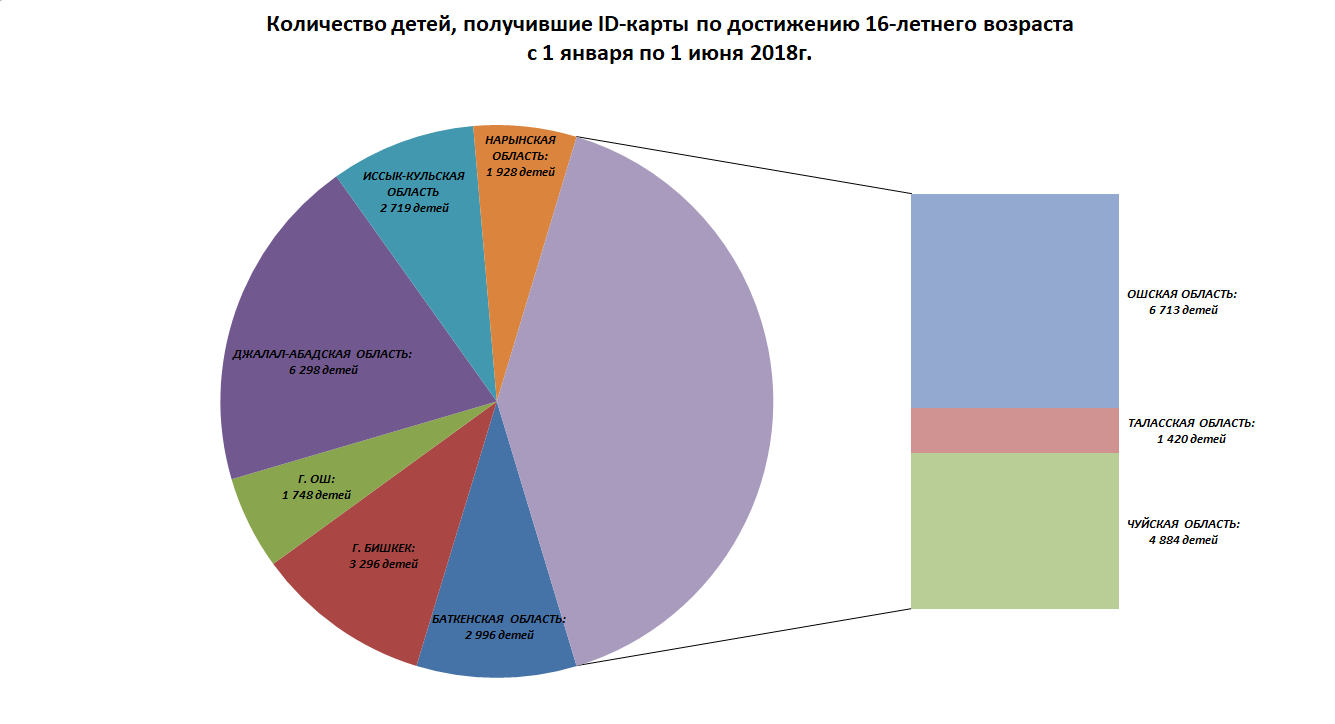 